SOUTHMORE INTERMEDIATE                                                                          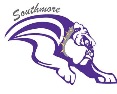 2017-2018 GRADE 8 REGISTRATIONNAME: ____________________________________________________________________   M   or   F                   (Last)			                                  (First)			        (Middle)	                              (circle one)BIRTHDATE ___________________________  ID#__________________________________ELECTIVE COURSE SELECTION:Directions: Select a total of 7 of the Elective Choices listed below.  One semester of PE is required unless in Athletics.  You may choose 2 semesters of PE.   RANK each elective in your order of preference, 1 being your first choice to take and 8 being the last choice.  1ST Choice = 1    *     2nd Choice = 2     *     3rd Choice = 3     *     4th Choice = 4     *     5th Choice = 56th Choice = 6     *     7th Choice = 7     * 8th Choice = 8ELECTIVES *  To be considered for Yearbook, Office Assistant, Media Productions, or AVID, you MUST turn in an                                          application.  Applications are available in the Counselor’s office or your homeroom_____ Speech (2 Credits)  						 _____ Art 8A (1 Credit)              	* Completion of course = High School Speech Credit                           _____ Health (2 Credits)						 _____ Art 8B (Must take Art A) (1 Credit)                                                   * Completion of course = High School Health Credit_____ Technology Applications 8 (1 Credit)  			_____ Teen Leadership 8 (1 Credit)            _____ Advanced Technology Applications 8 (1 Credit)       ______ Musical Theatre (1 Credit)             	*Must have had Technology Applications first _____ Career Portals 8 (1 Credit)					______ PE 8B (1 Credit)  ATHLETICS  S* I would like to be considered for ATHLETICS.  I understand that if I am chosen for Athletics, my electives chosen will change._____ Athletics 8th (4 Credit)                   Coach Approval________________________                                                                                                (MUST have Coach Approval)  Music _____ Band (4 Credits)      		__________ YEARS EXPERIENCE ____________________________ Instrument Played                     _____ Orchestra (4 Credits)		_______YEARS EXPERIENCE ____________________________ Instrument Played         _____ Girls Beginning Choir (2 Credits)  - NEVER TAKEN CHOIR_____ Girls Advanced Choir (4 Credits)  _____ Boys Choir (4 Credits)   Other Electives with Pre-requisites and or Application Process_____ Yearbook (2 credits)					         ______ AVID (2 credits)______	Office Assistant / Library Assistant (1 credit)           ______ Media Productions (2 credits)                                                                                                 (WOOF TV) Participation in band or orchestra WILL require the purchase or rental of instrument/supplies.** Reading and Math Intervention Electives will be REQUIRED for students who do not meet minimum expectations on the 2017 STAAR Test.*** Reading and Math Intervention Electives are NOT OPTIONAL and will replace other chosen electives.NOTE: Schedule changes will be made only for class leveling/balance